Объявление №1о проведении закупа товаров способом запроса ценовых предложенийг. Алматы									 «06» января 2023 г.Наименование Заказчика: КГП на ПХВ «Городская поликлиника №24» Адрес Заказчика: г. Алматы, Турксибский район, ул. Земнухова 3/1Место поставки: РК, г. Алматы, Турксибский район, ул. Земнухова 3/1     Сроки поставки: по заявке Заказчика в течение 2023 года;3.     Условия поставки: DDPИНКОТЕРМС 20004.   Место и окончательный срок предоставления ценовых предложений: РК, г. Алматы, Турксибский район, ул.Земнухова 3/1 четвертый этаж, кабинет 428(режим работы с 08 часов 00 минут до 17 часов 00 мин; обеденный перерыв с 13 часов 00 минут до 14 часов 00 мин)., до 13.01.2023 г. 13 часов 00 минут.5.    Дата и время вскрытия ценовых предложений: РК, г. Алматы, Турксибский район, ул. Земнухова 3/1, в  15 часов 00 минут, 13 января 2023 года.                  Дополнительную информацию и справку можно получить по телефону: 8 (727) 390-33-51Согласно п.97 «Правила организации и проведения закупа лекарственных средств и медицинских изделии, фармацевтических услуг по оказанию гарантированного объема бесплатной медицинской помощи и медицинской помощи в системе обязательного социального медицинского страхования» Потенциальный поставщик до истечения окончательного срока представления ценовых предложений представляет только одно ценовое предложение в запечатанном виде. Конверт содержит ценовое предложение по форме, утвержденной уполномоченным органом в области здравоохранения, разрешение, подтверждающее права физического или юридического лица на осуществление деятельности или действий (операций), осуществляемое разрешительными органами посредством лицензирования или разрешительной процедуры, в сроки, установленные заказчиком или организатором закупа, а также документы, подтверждающие соответствие предлагаемых товаров требованиям, установленным главой 4 настоящих Правил, а также описание и объем фармацевтических услуг.К закупаемым и отпускаемым (при закупе фармацевтических услуг) лекарственным средствам, медицинским изделиям, предназначенным для оказания гарантированного объема бесплатной медицинской помощи и медицинской помощи в системе обязательного социального медицинского страхования, предъявляются следующие требования: 1)наличие регистрации лекарственных средств, медицинских изделий в Республике Казахстан в соответствии с положениями Кодекса и порядке, определенном уполномоченным органом в области здравоохранения (за исключением лекарственных препаратов, изготовленных в аптеках, орфанных препаратов, включенных в перечень орфанных препаратов, утвержденный уполномоченным органом в области здравоохранения, незарегистрированных лекарственных средств, медицинских изделий, комплектующих, входящих в состав медицинского изделия и не используемых в качестве самостоятельного изделия или устройства, ввезенных на территорию Республики Казахстан на основании заключения (разрешительного документа), выданного уполномоченным органом в области здравоохранения); 2)лекарственные средства, медицинские изделия хранятся и транспортируются в условиях, обеспечивающих сохранение их безопасности, эффективности и качества, в соответствии с Правилами хранения и транспортировки лекарственных средств, медицинских изделий, утвержденными уполномоченным органом в области здравоохранения; 3)маркировка, потребительская упаковка и инструкция по применению лекарственных средств, профилактических (иммунобиологических, диагностических, дезинфицирующих) препаратов, медицинских изделий соответствуют требованиям законодательства Республики Казахстан и порядку, установленному уполномоченным органом в области здравоохранения; 4)срок годности лекарственных средств, медицинских изделий на дату поставки поставщиком заказчику составляет: не менее пятидесяти процентов от указанного срока годности на упаковке (при сроке годности менее двух лет); не менее двенадцати месяцев от указанного срока годности на упаковке (при сроке годности два года и более); 5)Лекарственные средства, медицинские изделия по своей характеристике (комплектации) должны соответствовать характеристике (комплектации), указанной в объявлении или приглашении на закуп».6)наличие зарегистрированной цены на торговое наименование лекарственных средств и предельной цены на изделия медицинского назначения в порядке, установленном уполномоченным органом в области здравоохранения, кроме лекарственных препаратов, изготовленных в аптеках, орфанных препаратов, включенных в перечень орфанных препаратов, утвержденный уполномоченным органом в области здравоохранения, незарегистрированных лекарственных средств, изделий медицинского назначения.7)Представление потенциальным поставщиком ценового предложения является формой выражения его согласия осуществить поставку товара или оказать фармацевтические услуги с соблюдением условий запроса и типового договора закупа или договора на оказание фармацевтических услуг по форме, утвержденной уполномоченным органом в области здравоохранения.                  Главный врач						Маякова Г.К.Согласовано : Исполнитель: Специалист по государственным закупкам Абилдаева А.Е.8 (727) 390-33-51Баға ұсыныстарын сұрату тәсілі  арқылы тауарларды сатып алу туралы хабарландыру №1Алматы қ-сы								«06» қаңтар 2023 ж.Тапсырыс беруші: "№24 Қалалық емхана"ШЖҚ МККМекен жайы :  Алматы қ., Земнухов к., 3/1Жеткізу орны: ҚР, Алматы қ., Түркісіб ауданы. Земнухов к-сі 3/1, Жеткізу мерзімі: Тапсырыс берушінің өтініші бойынша 2023 жыл ішінде;Жеткізу шарттары: DDP ИНКОТЕРМС 2000	Құжаттарды қабылдау (қабылдау) орны және баға ұсыныстарын ұсынудың соңғы мерзімі: ҚР, Алматы қ., Түркісіб аудана, Земнухов к-сі 3/1, төртінші қабат 428 кабинет, (жұмыс уақыты 08 сағат 00 минуттан 17 сағат 00 минутқа дейін, түскі үзіліс 13 сағат 00 минуттан 14 сағат 00 минутқа дейін), 13.01.2023 ж.13 сағат 00 минуттқа дейін. Баға ұсыныстары бар конверттерді ашу күні, уақыты және орны: ҚР, Алматы қ.,Түркісіб ауданы, Земнухов к-сі 3/1, төртінші қабат 428 кабинет, 13 қаңтар 2023 жыл, 15 сағат 00 минутта.Қосымша ақпарат пен анықтаманы  8 (727) 390-33-51 телефоны бойынша алуға болады           97  тармаққа сәйкес «Дәрілік заттар мен медициналық бұйымдарды, фармацевтикалық көрсетілетін қызметтерді сатып алуды ұйымдастыру және өткізу қағидаларына сәйкес тегін медициналық көмектің кепілді көлемін көрсету»  Әлеуетті өнім беруші баға ұсыныстарын ұсынудың соңғы мерзімі өткенге дейін желімделген түрде тек бір баға ұсынысын ғана береді. Конверт денсаулық сақтау саласындағы уәкілетті орган бекіткен нысан бойынша баға ұсынысын тапсырыс беруші немесе сатып алуды ұйымдастырушы белгілеген мерзімде лицензиялау немесе рұқсат беру рәсімдері арқылы рұқсат беру органдары жүзеге асыратын қызметті немесе әрекеттерді (операцияларды) жүзеге асыруға жеке немесе заңды тұлғаның құқығын растайтын рұқсатты, сондай-ақ ұсынылатын тауарлардың осы Қағидалардың 4-тарауында белгіленген талаптарға сәйкестігін растайтын құжаттарды, сондай-ақ фармацевтикалық көрсетілетін қызметтердің сипаттамасы мен көлемін қамтиды. Тегін медициналық көмектің кепілдік берілген көлемін және міндетті әлеуметтік медициналық сақтандыру жүйесінде медициналық көмек көрсету үшін сатып алынатын және босатылатын (фармацевтикалық көрсетілетін қызметтерді сатып алу кезінде) дәрілік заттарға, медициналық бұйымдарға мынадай талаптар қойылады:     1)Кодекстің ережелеріне сәйкес және денсаулық сақтау саласындағы уәкілетті орган айқындаған тәртіппен Қазақстан Республикасында дәрілік заттарды, медициналық бұйымдарды тіркеудің болуы (дәріханаларда дайындалған дәрілік препараттарды, денсаулық сақтау саласындағы уәкілетті орган бекіткен орфандық препараттардың тізбесіне енгізілген орфандық препараттарды, тіркелмеген дәрілік заттарды, медициналық бұйымдарды, медициналық бұйымның құрамына кіретін және денсаулық сақтау саласындағы уәкілетті орган берген қорытынды (рұқсат беру құжаты) негізінде Қазақстан Республикасының аумағына әкелінген дербес бұйым немесе құрылғы ретінде пайдаланылмайтын жиынтықты қоспағанда);       2) дәрілік заттар, медициналық бұйымдар денсаулық сақтау саласындағы уәкілетті орган бекіткен Дәрілік заттарды, медициналық бұйымдарды сақтау және тасымалдау қағидаларына сәйкес олардың қауіпсіздігінің, тиімділігінің және сапасының сақталуын қамтамасыз ететін жағдайларда сақталады және тасымалданады;      3)дәрілік заттардың, медициналық бұйымдардың таңбалануы, тұтыну қаптамасы және қолдану жөніндегі нұсқаулықтар Қазақстан Республикасы заңнамасының талаптарына және денсаулық сақтау саласындағы уәкілетті орган белгілеген тәртіпке сәйкес келеді;    4)тапсырыс берушіге өнім берушінің беру күніне дәрілік заттардың, медициналық бұйымдардың жарамдылық мерзімі:қаптамада көрсетілген жарамдылық мерзімінің кемінде елу пайызын (жарамдылық мерзімі екі жылдан аз болса); қаптамада көрсетілген жарамдылық мерзімінің кемінде он екі айының (жарамдылық мерзімі екі жыл және одан көп болса) құрайды;     5)дәрілік заттар, медициналық бұйымдар өзінің сипаттамасы (жиынтығы) бойынша хабарландыруда немесе сатып алуға шақыруда көрсетілген сипаттамаға (жиынтыққа) сәйкес болуға тиіс;     6)әлеуетті өнім берушінің баға ұсынысы бойынша дәрілік заттар немесе медициналық бұйымдар дәрілік заттарға бағаларды реттеу қағидаларына сәйкес денсаулық сақтау саласындағы уәкілетті орган айқындаған тәртіппен бекітілген халықаралық патенттелмеген атауы және (немесе) саудалық атауы бойынша шекті бағадан, сондай-ақ тегін медициналық көмектің кепілдік берілген көлемі шеңберінде және міндетті әлеуметтік медициналық сақтандыру жүйесінде медициналық бұйымдардың шекті бағасынан аспауға тиіс.     7)Әлеуетті өнім берушінің баға ұсынысын ұсынуы денсаулық сақтау саласындағы уәкілетті орган бекіткен нысан бойынша сатып алудың үлгі шартының немесе фармацевтикалық қызмет көрсету шартының талаптары сақталып, тауарды беруді жүзеге асыруға немесе фармацевтикалық қызметтер көрсетуге оның келісімін білдіретін нысан болып табылады.                  Бас дәрігер					      Маякова Г.К.Келісілді:  Орындаушы: Мемлекеттік сатып алу жөніндегі маманАбилдаева А.Е.8 (727) 390-33-51Алматы қаласы Қоғамдық денсаулық басқармасының шаруашылық жүргізу құқығындағы "№ 24 қалалық емхана" коммуналдық мемлекеттік кәсіпорны Коммунальное государственное предприятие на праве хозяйственного ведения "Городская поликлиника № 24" Управления общественного здоровья города Алматы Алматы қ., Земнухов к., 3/1Тел: 8 (727) 390-33-51БСН: 130240008771г. Алматы, ул. Земнухова 3/1Тел: 8 (727) 390-33-51БИН: 130240008771№Международные непатентованные наименования ХарактеристикаЕд.измКол-во, объемЦена за ед.в тенгеОбщая сумма, утвержденная для закупки, тенге1M-30D Diluent (20L/tank) Изотонический разбавитель 20л/кан.Реагент - Изотонический разбавитель для гематологического анализатора ВС-3600 закрытого типа. Изотонический раствор для разведения крови. Разбавляющий раствор используется для подсчета, дифференцирования по величине клеток крови, дифференцирования WBC, определения гемоглобина на гематологических анализаторах «Mindray». Специальный разбавитель, предназначенный для разведения цельной крови при подсчете форменных элементов. В составе не должно содержаться никаких вредных веществ. Наличие специальных антибактериальных присадок должно позволять использовать данный разбавитель в течение всего срока хранения, указанного на канистре. Канистра по 20 литров. Содержит оригинальный штрих код «Shenzhen Mindray Bio-medical Electronics Co., Ltd», совместимый со считывателем штрих кода закрытой системы для автоматического ввода референтных параметров в память прибора. РК-МТ-5№020821 от 08.08.2020г.кан2544 600,001 115 000,002M-30CFL Lyse Лизирующий раствор(500ml/bottle)Реагент - Лизирующий раствор для гематологического анализатора ВС-3600 закрытого типа.  Лизирующий раствор для определения Hgb, WBC и дифференцирования WBC  крови на гематологических анализаторах «Mindray».   Раствор для дифференцировки лейкоцитов, эритроцитов и гемоглобина, при добавлении и разведении крови приводит к лизису эритроцитов и в то же время сохраняет лейкоциты. Специальный жидкий реагент, предназначенный для лизирования эритроцитов при подсчете гемоглобина. В составе не должны содержаться цианиды и азиды. Флаконы по 500 мл. Флакон должен быть маркирован специальным штриховым кодом «Shenzhen Mindray Bio-medical Electronics Co., Ltd», совместимым со считывателем для закрытой системы, для автоматического ввода референтных параметров в память прибора. РК-МТ-5№020821 от 08.08.2020г.флакон1041 900,00419 000,003M-30R Rinse (20L/tank) Лизирующий раствор 20л/кан.Реагент - Моющий раствор для гематологического анализатора ВС-3600 закрытого типа. Канистра по 20 литров. Содержит оригинальный штрих код «Shenzhen Mindray Bio-medical Electronics Co., Ltd», совместимый со считывателем для закрытой системы для автоматического ввода референтных параметров в память прибора.  Для использования в качестве моющего средства для удаления лизирующего реагента, клеточных остатков и белков крови, оставшихся в гидравлике гематологического анализатора «Mindray».  Раствор для промывки жидкостных магистралей, клапанов, шприцов, датчиков, насосов и трубочек прибора. Предотвращает осадки на апертурах и внутренних поверхностях, обеспечивает стабильность аналитических характеристик анализаторов. Специальный реагент, предназначенный для промывки трубопроводов, счетных камер при запуске, выключении, а также после каждого анализа. В составе не должно содержаться никаких вредных веществ. РК-МТ-5№020821 от 08.08.2020г.флакон751 300,00359 100,004M-30P Probe cleanser (17mlx12 bottles/box) Чистящий раствор 17мл х 12 бут.Раствор для жесткой очистки от белков и других веществ. Применяется для очистки счетных апертур. Универсальный чистящий реагент, предназначенный для одновременной очистки счетных камер и трубопроводов от органических и неорганических загрязнений. Реагент не должен оказывать на очищаемые элементы коррозийного, окисляющего воздействия, а также должен легко вымываться. Реагент должен быть в наборе из 12 флаконов. Каждый флакон по 17мл. Данная фасовка предназначена для удобства и совместимости с длиной аспирационного зонда при проведении процедуры очистки анализатора. Упаковка содержит специальный штриховой код совместимый со считывателем для закрытой системы, для автоматического ввода референтных параметров в память прибора. Для очистки гидравлической части гематологического анализатора при засорениях. Производитель «Shenzhen Mindray Bio-Medical Electronics Co., Ltd». РК-МТ-5№020821 от 08.08.2020гфлакон203 230,0064 600,005Контрольные растворы L, N, HНабор контрольных растворов для гематологического анализатора ВС-3600 закрытого типа. 3 флакона по 3 мл. Для контроля точности измерения гематологического анализатора. Три флакона: 1 с низким содержанием клеток, 2 со средним содержанием клеток, 3 с высоким содержанием клеток. Суспензия с взвешенными форменными элементами, для контроля качества гематологических анализаторов. Набор контрольных растворов предназначен для ежедневного проведения внутрилабораторного контроля точности измерений на приборах, использующих в работе базовые реагенты. Набор должен состоять из флаконов, емкостью не менее 30 мл каждый. Контрольные растворы предоставляют проверенные контрольные данные не менее чем по восьми параметрам клинического анализа крови плюс дополнительные аналитические параметры, относящиеся к трехвершинной кривой распределения лейкоцитов, эритроцитов и тромбоцитов.   Наличие аттестованных референтных параметров соответствующих низким, нормальным и высоким показателям, указанным во вкладыше, который прилагается к набору. Упаковка содержит специальный штриховой код совместимый со считывателем для закрытой системы, для автоматического ввода референтных параметров в память прибора. РК-МТ-5№020821 от 08.08.2020г.флакон678 300,00469 800,006Тест полоски мочевые U-11 Urine RS №100, арт. 0103-30-61161 MindrayВ упаковке 100 тест-полосок. Для Анализатора мочи UA-66 с принадлежностями (Shenzhen Mindray Bio-medical Electronics Co., Ltd. Китай). Маркирован специальным штриховым кодом Shenzhen Mindray Bio-medical Electronics Co., Ltd. Китай, совместимым со считывателем UA-66. Закрытая система.упаковка9011 400,00 1 026 000,007Контроль мочи (положительный) (Urinalysis Control (Positive))Один флакон – 8 мл. Для полуавтоматического анализатора мочи UA-66.набор33 100,009 300,008Контроль мочи (отрицательный) (Urinalysis Control (Negative))Один флакон – 8 мл. Для полуавтоматического анализатора мочи UA-66набор33 100,009 300,009Бумага 57*30Диаграммная термолента для самописцев (57*30). Термолента для автоматического коагулометрарулон50 580,0029 000,0010Бумага 50*20*12Диаграммная термолента для самописцев (57*20). Термолента для автоматического коагулометра C3100.рулон50540,0027 000,0011Авто Кюветы (1000шт/рулон х5) *Одноразовые пластиковые кюветы в количестве 1000шт для автоматического коагулометра С-3100 с закрытой системой, снабженного магнитной картой для считывания реагентов, контрольных материалов и калибраторов, предназначенных для эффективной работы прибора.упаковка9237 600,002 138 400,0012Промывочный раствор -1 Cleaning Solution-110 x 15 мл**Специальный раствор для прочистки пробозаборника автоматических коагулометров. В упаковке 10 флаконов по 15 мл. Для автоматического коагулометра С-3100 с закрытой системой, снабженного магнитной картой для считывания реагентов, контрольных материалов и калибраторов, предназначенных для эффективной работы приборафлакон127 800,0027 800,0013Промывочный раствор -2 Cleaning Solution-2Специальный раствор для прочистки пробозаборника автоматических коагулометров. Канистра 2500мл. Для автоматического коагулометра С-3100 с закрытой системой, снабженного магнитной картой для работы приборасчитывания реагентов, контрольных материалов и калибраторов, предназначенных для эффективнойфлакон171 000,0071 000,0014Реагент Протромбиновое время ProthrombinTime Reagent (PT) 10 x 4** 360 опрНабор для определения протромбинового времени в плазме крови. Состав: 10 флаконов с лиофилизированным реактивом для приготовления 4 мл готового реактива. Набор рассчитан для проведения 360 определений. Специальный, готовый, оригинальный набор для автоматического коагулометра С-3100 с закрытой системой, снабженного магнитной картой для считывания реагентов, контрольных материалов и калибраторов, предназначенных для эффективной работы прибора.набор865 800,00526 400,0015Реагент АПТВ, APTT Reagent (Ellagic Acid) 10 x 2 мл** 360 опрНабор для определения Активированного Частичного тромбопластинового времени в плазме крови. Состав: 10 флаконов с 2 мл готового реактива №1. Набор рассчитан для проведения 360 определений. Специальный, готовый, оригинальный набор для автоматического коагулометра С-3100 с закрытой системой, снабженного магнитной картой для считывания реагентов, контрольных материалов и калибраторов, предназначенных для эффективной работы приборанабор847 000,00376 000,0016Реагент раствор Кальция Хлорид, Calcium Chloride Solution 10 x 4 мл** 720опрНабор для определения Активированного Частичного тромбопластинового времени в плазме крови. Состав: 10 флаконов с 4 мл готового реактива №2. Набор рассчитан для проведения 720 определений.набор420 400,0081 600,0017Набор для определения Фибриногена Fibrinogen Assay Kit (FIB) 6 x 4 мл + 1 x 1 мл calДвухкомпонентный набор для определения фибриногена. Состав: 6 флаконов высушенного реактива для получения 4 мл готового реактива для определения фибриногена. 2 флакона по 75 мл. Имидазоловый буфер. 1 фл. лиофилизированного калибратора для приготовления 1 мл. калибратора. Набор рассчитан на проведение 450 определений. Специальный, готовый, оригинальный набор для автоматического коагулометра С-3100 с закрытой системой, снабженного магнитной картой для считывания реагентов, контрольных материалов и калибраторов, предназначенных для эффективной работы прибора.набор6160 700,00964 200,0018Контрольная плазма -1 Coagulation Control Plasma-1       10 x 1 мл**Контрольная плазма для проведения контроля качества исследований гемостаза. Состав: 10 флаконов с лиофилизатом для приготовления 1 мл плазмы. Паспорт содержит значения PT, APTT, TT, Fib. Оригинальный набор контрольной плазмы для автоматического коагулометра С-3100 с закрытой системой, снабженного магнитной картой для считывания реагентов, контрольных материалов и калибраторов, предназначенных для эффективной работы прибора.набор1121 300,00121 300,0019Контрольная плазма -2 Coagu-lation Control Plasma-2 10 x 1 мл**Контрольная плазма для проведения контроля качества исследований гемостаза. Состав: 10 флаконов с лиофилизатом для приготовления 1 мл плазмы. Паспорт содержит значения PT, APTT, TT, Fib. Оригинальный набор контрольной плазмы для автоматического коагулометра С-3100 с закрытой системой, снабженного магнитной картой для считывания реагентов, контрольных материалов и калибраторов, предназначенных для эффективной работы прибора.набор1121 300,00121 300,0020Набор Аланинаминотрансфераза (4х35+2х18)  600 опр Набор для определения Аланинаминотрансферазы в сыворотке крови на биохимических анализаторах Mindray BS-200Е закрытого типа из комплекта Анализатор биохимический автоматический BS-200E с принадлежностями (Shenzhen Mindray Bio-medical Electronics Co., Ltd). РУ РК-МТ-5№018701 от 08.01.2019г. R1-4x35ml, R2-2x18ml в оригинальных флаконах. IFCC Method. 176 мл., 600 определений. 4х35 +2х18. Закрытая система без произвольных методик. Маркирован специальным штриховым кодом Shenzhen Mindray Bio-medical Electronics Co., Ltd. совместимым со считывателем BS-200Е.набор521 700,00108 500,0021Набор Альфа-Амилаза (1х38 +1х10 155 опр. «Mindray»Набор для определения альфа-амилазы в сыворотке крови на биохимических анализаторах Mindray BS-200Е закрытого типа из комплекта Анализатор биохимический автоматический BS-200E с принадлежностями (Shenzhen Mindray Bio-medical Electronics Co., Ltd.). РУ РК-МТ-5№018701 от 08.01.2019г. IFCC Method. Закрытая система без произвольных методик. R1-1x38ml, R2-1х10 в оригинальных флаконах. 48 мл., 155 определений. 1х38 +1х10. Маркирован специальным штриховым кодом Shenzhen Mindray Bio-medical Electronics Co., Ltd. совместимым со считывателем BS-200Е.набор127 800,0027 800,0022Набор Аспартатаминотрансфераза (4х35 +2х18) 600 опр «Mindray»Набор для определения Аспартатаминотрансферазы в сыворотке крови на биохимических анализаторах Mindray BS-200Е закрытого типа R1-4x35ml, R2-2x18ml в оригинальных флаконах из комплекта Анализатор биохимический автоматический BS-200E с принадлежностями (Shenzhen Mindray Bio-medical Electronics Co., Ltd). РУ РК-МТ-5№018701 от 08.01.2019г. IFCC Method. 176 мл., 600 определений. 4х35 +2х18. Закрытая система без произвольных методик. Маркирован специальным штриховым кодом Shenzhen Mindray Bio-medical Electronics Co., Ltd. совместимым со считывателем BS-200Е. набор518 300,0091 500,0023Набор Общий билирубин Bil-T (Метод VOX) 600 опр «Mindray»,Набор для определения Общего билирубина в сыворотке крови на биохимических анализаторах Mindray BS-200Е закрытого типа без произвольных методик. R1-4x35ml, R2-2x18ml в оригинальных флаконах. Из комплекта Анализатор биохимический автоматический BS-200E с принадлежностями (Shenzhen Mindray Bio-medical Electronics Co., Ltd). РУ РК-МТ-5№018701 от 08.01.2019г. Bil-T (Метод VOX) 4х35+2х18. 176 мл., 600 определений. Маркирован специальным штриховым кодом Shenzhen Mindray Bio-medical Electronics Co., Ltd. совместимым со считывателем BS-200Е.набор2032 300,00646 000,0024Набор Билирубин Прямой Bil-D(метод VOX) 600 опр «Mindray»,Набор для определения Билирубина прямого в сыворотке крови на биохимических анализаторах Mindray BS-200Е закрытого типа без произвольных методик. R1-4x35ml, R2-2x18ml в оригинальных флаконах. Из комплекта Анализатор биохимический автоматический BS-200E с принадлежностями (Shenzhen Mindray Bio-medical Electronics Co., Ltd). РУ РК-МТ-5№018701 от 08.01.2019г. Bil-D (метод VOX) 4х35 +2х18. 176 мл., 600 определений. Маркирован специальным штриховым кодом Shenzhen Mindray Bio-medical Electronics Co., Ltd. совместимым со считывателем BS-200Е.    набор232 300,0064 600,0025Набор Глюкоза (4х40 +2х20)565 опрНабор для определения Глюкозы в сыворотке на биохимических анализаторах Mindray BS-200Е закрытого типа без произвольных методик. R1-4x40ml, R2-2x20ml в оригинальных флаконах, 200 мл., 565 определений. Из комплекта Анализатор биохимический автоматический BS-200E с принадлежностями (Shenzhen Mindray Bio-medical Electronics Co., Ltd). РУ РК-МТ-5№018701 от 08.01.2019г. Реакция с гексогиназой (HK). Закрытая система. Маркирован специальным штриховым кодом Shenzhen Mindray Bio-medical Electronics Co., Ltd, совместимым со считывателем BS-200Е.набор1718 200,00309 400,0026Набор Креатинин (2×27 + 1×18) 250 опр «Mindray»,Набор для определения Креатинина в сыворотке крови на биохимических анализаторах Mindray BS-200Е закрытого типа без произвольных методик. R1-2*27ml, R2-1*18ml в оригинальных флаконах. Из комплекта Анализатор биохимический автоматический BS-200E с принадлежностями (Shenzhen Mindray Bio-medical Electronics Co., Ltd). РУ РК-МТ-5№018701 от 08.01.2019г. CREA-S (Саркозиноксидазный метод). 72 мл., 250 определений 2×27 + 1×18. Закрытая система. Маркирован специальным штриховым кодом Shenzhen Mindray Bio-medical Electronics Co., Ltd. совместимым со считывателем BS-200Е. набор3027 700,00831 000,0027Набор Мочевина (4х35+2х18)   410 опрНабор для определения Мочевины в сыворотке крови на биохимических анализаторах Mindray BS-200Е закрытого типа без произвольных методик. R1-4x35ml, R2-2x18ml в оригинальных флаконах. Из комплекта Анализатор биохимический автоматический BS-200E с принадлежностями (Shenzhen Mindray Bio-medical Electronics Co., Ltd). РУ РК-МТ-5№018701 от 08.01.2019г. Реакция с уреазой/глутаматдегидрогеназой. 410 определений. Закрытая система. Маркирован специальным штриховым кодом Shenzhen Mindray Bio-medical Electronics Co., Ltd., совместимым со считывателем BS-200Е.набор1518 300,00274 500,0028Набор Общий Белок (4х40)  730 опрНабор для определения Общего белка в сыворотке крови на биохимических анализаторах Mindray BS-200Е закрытого типа без произвольных методик из комплекта Анализатор биохимический автоматический BS-200E с принадлежностями (Shenzhen Mindray Bio-medical Electronics Co., Ltd). R-4x40ml в оригинальных флаконах. Total Protein Kit метод. 730 определений. РУ РК-МТ-5№018701 от 08.01.2019г. Закрытая система. Набор должен быть маркирован специальным штриховым кодом Shenzhen Mindray Bio-medical Electronics Co., Ltd. совместимым со считывателем для закрытой системы.набор    324 700,0074 100,0029Детергент СD-80 BS-200E 1Lx1 «Mindray»,Концентрат для приготовления моющего раствора для кювет на биохимических анализаторах Mindray BS-200Е закрытого типа без произвольных методик. 1 л. Из комплекта Анализатор биохимический автоматический BS-200E с принадлежностями (Shenzhen Mindray Bio-medical Electronics Co., Ltd.). РУ РК-МТ-5№018701 от 08.01.2019г. Должен быть маркирован специальным штриховым кодом Shenzhen Mindray Bio-medical Electronics Co., Ltd, совместимым со считывателем BS-200Е.набор636 300,00217 800,0030Набор С-реактивный белок (1х40+1х10) «Mindray». 120 опрОднокомпонентный набор реагентов для определения TP. Объем рабочего раствора не менее 160мл. Реагент должен быть расфасован в одноразовый оригинальный контейнер R1, для предотвращения контаминации и не требуется переливания в дополнительный картридж. Контейнера должны быть полностью адаптированы для реагентной карусели анализатора и снабжены специальным штрих-кодом полностью совместимым со встроенным сканером анализатора. Проведение процедур калибровки и контроля качества только с помощью мультисывороток. Не требуется повторных процедур программирования методики в памяти анализатора и размещения контейнеров в строго определенных ячейках карусели реагентов.набор1549 400,00741 000,0031Набор Мочевая кислота (4х40+2х20) 565 опр «Mindray»,Двухкомпонентный набор реагентов для определения UA. Объем рабочего раствора не менее 200мл. Реагенты должны быть расфасованы в одноразовый оригинальный контейнер R1 и R2, для предотвращения контаминации и не требуется переливания в дополнительные картриджи. Контейнера должны быть полностью адаптированы для реагентной карусели анализатора. Контейнера должны быть снабжены специальным штрих-кодом совместимым со встроенным сканером анализатора.набор227 700,0055 400,0032Ревматоидный фактор II с калибратором R1:1х40 мл + R2: 1х11 мл + Calibrator5х0.5 мл 200 опрНабор для определения Ревматоидного фактора в сыворотке крови на биохимических анализаторах Mindray BS-200Е закрытого типа без произвольных методик. R1 1×40 mL + R2 1×11 mL в оригинальных флаконах. РУ РК-МТ-5№018701 от 08.01.2019г. Закрытая система. Набор должен быть маркирован специальным штриховым кодом Shenzhen Mindray Bio-medical Electronics Co., Ltd. совместимым со считывателем BS-200Е.набор4153 300,00613 200,0033Набор Холестерин липопротеинов высокой плотности (ЛПВП-холестерин) 155 опр «Mindray»,Набор для определения Холестерина липопротеидов высокой плотности R1: 1х40 мл + R2: 1х14 мл из комплекта Анализатор биохимический автоматический BS-200E с принадлежностями (Shenzhen Mindray Bio-medical Electronics Co., Ltd). РУ РК-МТ-5№018701 от 08.01.2019г. 155 определений. Закрытая система. Набор должен быть маркирован специальным штриховым кодом Shenzhen Mindray Bio-medical Electronics Co., Ltd. совместимым со считывателем BS-200Е.набор1561 200,00918 000,0034Набор Холестерин липопротеинов низкой плотности (ЛПНП-холестирин) 155 опр «Mindray»,Набор для определения Холестерина липопротеидов Низкой плотности R1: 1х40 мл + R2: 1х14 мл из комплекта Анализатор биохимический автоматический BS-200E с принадлежностями (Shenzhen Mindray Bio-medical Electronics Co., Ltd). РУ РК-МТ-5№018701 от 08.01.2019г. 155 определений. Закрытая система. Набор должен быть специальным штриховым кодом Shenzhen Mindray Bio-medical Electronics Co., Ltd., совместимым со считывателем BS-200Е.набор1569 100,001 036 500,0035Антистрептолизина О II с калибратором R1:1х40 мл + R2: 1х40 мл + Calibrator 1х0.5 мл 240 опр «Mindray»,Набор для определения Антистрептолизина О II с калибратором R1: 1х40 мл + R2: 1х40 мл + Calibrator 1х0.5 мл из комплекта Анализатор биохимический автоматический BS-200E с принадлежностями (Shenzhen Mindray Bio-medical Electronics Co., Ltd). РУ РК-МТ-5№018701 от 08.01.2019г. 240 определений.  Закрытая система. Набор должен быть маркирован специальным штриховым кодом Shenzhen Mindray Bio-medical Electronics Co., Ltd. совместимым со считывателем BS-200Е.набор1182 800,00182 800,0036Лампа галогено - вольфрамовая - (12V,20WT ) арт: 115-017932-00, mindrayЛампа галогено - вольфрамовая - (12V,20WT ) арт: 115-017932-00, mindrayштук2127 900,00255 800,0037Кюветы BS-200E,(8шт) арт.115-009569-00 MindrayКюветы BS-200E,(8шт) арт.115-009569-00 Mindrayупаковка2132 600,00265 200,0038Эритро-тест Цоликлон Анти А №10Эритро-тест Цоликлон Анти А №10упаковка811 950,0095 600,0039Эритро-тест Цоликлон Анти В №10Эритро-тест Цоликлон Анти В №10упаковка811 950,0095 600,0040Эритро-тест Цоликлон Анти Д №20Эритро-тест Цоликлон Анти Д №20упаковка824 800,00198 400,0041Тест на сифилис Carbon-Dac 100 опредТест на сифилис Carbon-Dac 100 опредупаковка154 595,0068 925,0042Экспресс тесты SD Bioline Hiv1/2 для определения Вич-1 и Вич-2 №30Экспресс тесты SD Bioline Hiv1/2 для определения Вич-1 и Вич-2 №30упаковка125 400,0025 400,00Всего15 153 125,00АЛМАТЫ ҚАЛАСЫ ҚОҒАМДЫҚ ДЕНСАУЛЫҚ БАСҚАРМАСЫНЫҢ ШАРУАШЫЛЫҚ ЖҮРГІЗУ ҚҰҚЫҒЫНДАҒЫ "№ 24 ҚАЛАЛЫҚ ЕМХАНА" КОММУНАЛДЫҚ МЕМЛЕКЕТТІК КӘСІПОРНЫКОММУНАЛЬНОЕ ГОСУДАРСТВЕННОЕ ПРЕДПРИЯТИЕ НА ПРАВЕ ХОЗЯЙСТВЕННОГО ВЕДЕНИЯ "ГОРОДСКАЯ ПОЛИКЛИНИКА № 24" УПРАВЛЕНИЯ ОБЩЕСТВЕННОГО ЗДОРОВЬЯ ГОРОДА АЛМАТЫАлматы қ., Земнухов к., 3/1Тел: 8 (727) 390-33-51БСН: 130240008771г. Алматы, ул. Земнухова 3/1Тел: 8 (727) 390-33-51БИН: 130240008771№Халық аралық патенттелмеген атауларыСипаттамасыӨлшем бірлігіКөлеміБірліктің бағасы, теңгеСатып алуға мақұлданған жалпы сома, теңге1M-30D Diluent (20L/танк) изотоникалық еріткіш 20L/кан.Реагент-жабық үлгідегі ӘК-3600 гематологиялық анализаторына арналған изотоникалық сұйылтқыш. Қанды сұйылтуға арналған изотоникалық ерітінді. Сұйылту ерітіндісі "Mindray"гематологиялық анализаторларындағы гемоглобинді есептеу, қан жасушаларының мөлшерін саралау, WBC саралау үшін қолданылады. Нысанды элементтерді есептеу кезінде жаңа алынған қанды сұйылтуға арналған арнайы сұйылтқыш. Құрамында зиянды заттар болмауы керек. Арнайы бактерияға қарсы қоспалардың болуы осы сұйылтқышты канистрде көрсетілген бүкіл сақтау мерзімі ішінде пайдалануға мүмкіндік беруі тиіс. 20 литрлік канистр. Құрамында " Shenzhen Mindray Bio-medical Electronics Co., Ltd", құралдың жадына анықтамалық параметрлерді автоматты түрде енгізу үшін жабық жүйенің штрих-кодын оқу құралымен үйлесімді. ҚР-МТ-5 08.08.2020 ж.№020821кан2544 600,001 115 000,002M-30 CFL лизис ерітіндісі (500ml / bottle)Реагент-Лизациялайтын ерітінді(500ml/bottle). "Mindray"гематологиялық анализаторларында Hgb, WBC анықтауға және WBC қанын саралауға арналған лизистік ерітінді. Лейкоциттерді, эритроциттерді және гемоглобинді саралауға арналған ерітінді қан қосылған және сұйылтылған кезде эритроциттердің лизисіне әкеледі және сонымен бірге лейкоциттерді сақтайды. Гемоглобинді есептеу кезінде эритроциттерді лизингке арналған арнайы сұйық реагент. Құрамында цианидтер мен азидтер болмауы керек. 500 мл сауыттар. Құты "Shenzhen Mindray Bio-medical Electronics Co." арнайы штрих кодымен таңбалануы тиіс., Ltd", құрылғының жадына анықтамалық параметрлерді автоматты түрде енгізу үшін жабық жүйеге арналған оқырманмен үйлесімді. ҚР-МТ-5 08.08.2020 ж.№020821құты1041 900,00419 000,003M-30R Rinse (20L/tank) Лизирующий ерітінді 20л/кан.Құрамында " Shenzhen Mindray Bio-medical Electronics Co., Ltd", құралдың жадына анықтамалық параметрлерді автоматты түрде енгізу үшін жабық жүйеге арналған оқырманмен үйлесімді. "Mindray"гематологиялық анализаторының гидравликасында қалған лизис реагентін, жасуша қалдықтарын және қан ақуыздарын кетіруге арналған жуғыш зат ретінде пайдалану. Сұйықтық магистральдарын, клапандарды, шприцтерді, датчиктерді, сорғыларды және аспаптың түтіктерін жууға арналған ерітінді. Диафрагмалар мен ішкі беттерде жауын-шашынның алдын алады, анализаторлардың аналитикалық сипаттамаларының тұрақтылығын қамтамасыз етеді. Құбырларды, есептеу камераларын іске қосу, өшіру кезінде, сондай-ақ әрбір талдаудан кейін жууға арналған арнайы реагент. Құрамында зиянды заттар болмауы керек. ҚР-МТ-5 08.08.2020 ж.№020821құты751 300,00359 100,004M-30p Probe cleanser (17mlx12 bottles/box) тазалау ерітіндісі 17ml x 12 бут.Ақуыздар мен басқа заттардан қатты тазартуға арналған ерітінді. Ол санау саңылауларын тазарту үшін қолданылады. Есептеу камералары мен құбырларды органикалық және бейорганикалық ластанудан бір мезгілде тазартуға арналған әмбебап тазартқыш реагент. Реагент коррозиялық, тотықтырғыш әсер ететін тазартылатын элементтерге әсер етпеуі, сондай-ақ оңай жуылуы тиіс. Реагент 12 құтыдан тұратын жиынтықта болуы тиіс. Әрбір құты 17 мл. Бұл өлшеп-орау талдағышты тазалау рәсімін жүргізу кезінде аспирациялық зондтың ыңғайлылығына және ұзындығына үйлесімділікке арналған. Қаптамада құралдың жадына анықтамалық параметрлерді автоматты түрде енгізу үшін жабық жүйе үшін оқырманмен үйлесімді арнайы штрих-код бар. Бітелу кезінде гематологиялық анализатордың гидравликалық бөлігін тазарту үшін. Өндіруші " Shenzhen Mindray Bio-Medical Electronics Co., Ltd». ҚР-МТ-5 08.08.2020 ж.№020821құты203 230,0064 600,005L, N, H бақылау ерітінділеріЖабық үлгідегі ӘК-3600 гематологиялық анализаторына арналған бақылау ерітінділерінің жиынтығы. Гематологиялық анализаторды өлшеу дәлдігін бақылау үшін 3 мл 3 құты. Үш бөтелке:1 төмен жасуша, 2 орташа жасуша, 3 жоғары жасуша. Өндіруші " Shenzhen Mindray Bio-Medical Electronics Co., Ltd» Гематологиялық талдағыштардың сапасын бақылауға арналған өлшенген нысанды элементтері бар Суспензия. Бақылау ерітінділерінің жиынтығы жұмыста негізгі реагенттерді пайдаланатын аспаптарда өлшеу дәлдігін зертханаішілік бақылауды күнделікті жүргізуге арналған. Жинақ әрқайсысының сыйымдылығы кемінде 30 мл құтыдан тұруы тиіс. Бақылау ерітінділері клиникалық қан талдауының кемінде сегіз параметрі бойынша тексерілген бақылау деректерін, оған қоса лейкоциттердің, эритроциттер мен тромбоциттердің таралуының үшвершиндік қисығына жататын қосымша Талдамалық параметрлерді ұсынады.   Жиынтыққа қоса берілетін қосымша парақта көрсетілген төмен, қалыпты және жоғары көрсеткіштерге сәйкес келетін аттестатталған референттік параметрлердің болуы. Қаптамада құралдың жадына анықтамалық параметрлерді автоматты түрде енгізу үшін жабық жүйе үшін оқырманмен үйлесімді арнайы штрих-код бар. ҚР-МТ-5 08.08.2020 ж.№020821  Құты678 300,00469 800,006Тест жолақтар несеп U-11 Urine RS №100, арт. 0103-30-61161 MindrayҚаптамада 100 сынақ жолағы бар. Зәр Анализаторы үшін UA-66 керек-жарақтары бар (Shenzhen Mindray Bio-medical Electronics Co., Ltd. ). Shenzhen Mindray Bio-medical Electronics Co арнайы штрих кодымен белгіленген., Ltd. Қытай UA-66 оқырманымен үйлесімді. Жабық жүйе.орам9011 400,001 026 000,007Зәрді бақылау (оң) (Urinalysis Control (оң))Бір құты – 8 МЛ. UA-66 жартылай автоматты зәр анализаторы үшін.жинақ33 100,009 300,008Зәрді бақылау (теріс) (Urinalysis Control (теріс))Бір құты – 8 МЛ. UA-66 жартылай автоматты зәр анализаторы үшінжинақ33 100,009 300,009Қағаз 57*30 Қағаз 57*30 өздігінен жазғыштарға арналған диаграммалық термолента (57 * 30). Автоматты коагулометрге арналған Термолентаорам50580,0029 000,0010Қағаз 50*20*12 өздігінен жазғыштарға арналған диаграммалық термолента (57*20). C3100 Автоматты коагулометріне арналған Термолента.орам50540,0027 000,0011Авто кюветтер ( 1000 дана/рулон х5) *Авто кюветтер ( 1000 дана/рулон х5) * бір рет қолданылатын пластикалық кюветтер саны 1000 дана Автоматты коагулометр С-3100 жабық жүйесі бар, магнитті картамен жабдықталған реагенттерді, бақылау материалдарын және калибраторларды оқуға арналған, аспаптың тиімді жұмыс істеуіне арналған.орам9237 600,002 138 400,0012Жуу ерітіндісі -1 Cleaning Solution-110 x 15 мл**Жуу ерітіндісі -1 Cleaning Solution-110 x 15 мл** Автоматты коагулометрлердің сынама жинағышын тазалауға арналған арнайы ерітінді. Қаптамасында реагенттерді, бақылау материалдарын және аспаптың тиімді жұмыс істеуіне арналған калибраторларды оқу үшін магнитті картамен жабдықталған жабық жүйесі бар С-3100 Автоматты коагулометрге арналған 15 мл-ден 10 құты барқұты127 800,0027 800,0013Жуу ерітіндісі -2 Cleaning Solution-2Жуу ерітіндісі -2 Cleaning Solution-2 Автоматты коагулометрлердің сынама жинағышын тазалауға арналған арнайы ерітінді. Реагенттерді, бақылау материалдарын және калибраторларды тиімді есептеу үшін магнитті картамен жабдықталған жабық жүйесі бар С-3100 Автоматты коагулометрге арналған 2500 мл канистрқұты171 000,0071 000,0014Реагент протромбин уақыты Prothrombin Time Reagent (PT) 10 x 4** 360 опрРеагент протромбин уақыты Prothrombin Time Reagent (PT) 10 x 4** 360 опр қан плазмасындағы протромбин уақытын анықтауға арналған жиынтық. Құрамы: 4 мл дайын реактив дайындауға арналған лиофилизацияланған реактиві бар 10 құты. Жинақ 360 анықтама үшін есептелген. Құрылғының тиімді жұмыс істеуіне арналған реагенттерді, бақылау материалдарын және калибраторларды оқуға арналған магниттік картамен жабдықталған жабық жүйесі бар С-3100 Автоматты коагулометрге арналған арнайы, дайын, ерекше жиынтық.жинақ865 800,00526 400,0015АПТВ реагенті, PTT Reagent (Ellagic Acid) 10 x 2 мл** 360 опрАПТВ реагенті, PTT Reagent (Ellagic Acid) 10 x 2 мл** 360 опр қан плазмасындағы белсендірілген ішінара тромбопластин уақытын анықтауға арналған жиынтық. Құрамы: 2 мл №1 Дайын реактиві бар 10 құты. Жинақ 360 анықтама үшін есептелген. Реагенттерді, бақылау материалдарын және аспаптың тиімді жұмыс істеуіне арналған калибраторларды оқуға арналған магниттік картамен жабдықталған жабық жүйесі бар С-3100 Автоматты коагулометрге арналған арнайы, дайын, бірегей жиынтықжинақ847 000,00376 000,0016Реагент кальций хлориді ерітіндісі, Calcium Chloride Solution 10 x 4 мл** 720 опрРеагент кальций хлориді ерітіндісі, Calcium Chloride Solution 10 x 4 мл** 720 опр қан плазмасындағы белсендірілген ішінара тромбопластин уақытын анықтауға арналған жиынтық. Құрамы: 4 мл №2 Дайын реактиві бар 10 құты. Жиынтық 720 анықтама үшін есептелген.жинақ420 400,0081 600,0017Фибриногенді анықтауға арналған жиынтық Fibrinogen Assay жинағы (FIT) 6 x 4 мл + 1 x 1 мл calФибриногенді анықтауға арналған жиынтық Fibrinogen Assay жинағы (FIT) 6 x 4 мл + 1 x 1 мл cal фибриногенді анықтауға арналған екі компонентті жиынтық. Құрамы: фибриногенді анықтауға арналған 4 мл дайын реагент алу үшін 6 бөтелке кептірілген реагент. 75 мл 2 құты. имидазол буфері. 1 ЖТ. 1 мл дайындауға арналған лиофилизацияланған калибратор.калибратор. Жинақ 450 анықтаманы жүргізуге арналған. Құрылғының тиімді жұмыс істеуіне арналған реагенттерді, бақылау материалдарын және калибраторларды оқуға арналған магниттік картамен жабдықталған жабық жүйесі бар С-3100 Автоматты коагулометрге арналған арнайы, дайын, ерекше жиынтық.жинақ6160 700,00964 200,0018Бақылау плазмасы -1 coagulation Control Plasma-1 10 x 1 мл**Бақылау плазмасы -1 coagulation Control Plasma-1 10 x 1 мл** гемостаз зерттеулерінің сапасына бақылау жүргізуге арналған бақылау плазмасы. Құрамы: 1 мл плазма дайындауға арналған лиофилизаты бар 10 құты. Паспортта PT, APTT, TT, Fib мәндері бар. Аспаптың тиімді жұмыс істеуіне арналған реагенттерді, бақылау материалдарын және калибраторларды оқуға арналған магниттік картамен жабдықталған жабық жүйесі бар С-3100 Автоматты коагулометрге арналған бақылау плазмасының бірегей жиынтығы.жинақ1121 300,00121 300,0019Бақылау плазмасы -2 Coagulation Control Plasma-2 10 x 1 мл**Бақылау плазмасы -2 Coagulation Control Plasma-2 10 x 1 мл** гемостаз зерттеулерінің сапасына бақылау жүргізуге арналған бақылау плазмасы. Құрамы: 1 мл плазма дайындауға арналған лиофилизаты бар 10 құты. Паспортта PT, APTT, TT, Fib мәндері бар. Аспаптың тиімді жұмыс істеуіне арналған реагенттерді, бақылау материалдарын және калибраторларды оқуға арналған магниттік картамен жабдықталған жабық жүйесі бар С-3100 Автоматты коагулометрге арналған бақылау плазмасының бірегей жиынтығы.жинақ1121 300,00121 300,0020Жинағы Аланинаминотрансфераза (4х35+2х18) 600 опрЖинағы Аланинаминотрансфераза (4х35+2х18) 600 опр анықтауға арналған жиынтық аланинаминотрансфераза қан сарысуында биохимиялық анализаторах Mindray BS-200е жабық типті жиынтықтан Анализатор биохимиялық Автоматты BS-200e керек-жарақтармен (Shenzhen Mindray Bio-medical Electronics Co., Ltd.). ҚР ТҚ-МТ-5 08.01.2019 ж.№018701 R1-4x35ml, R2-2x18ml түпнұсқалық құтыда. IFCC Method. 176 мл., 600 анықтама. 4х35 +2х18. Еркін әдістерсіз жабық жүйе. Shenzhen Mindray Bio-medical Electronics Co арнайы штрих кодымен белгіленген., Ltd. BS-200E оқырманымен үйлесімді.жинақ521 700,00108 500,0021Альфа-Амилаза жинағы 1х38 +1х10 155 ср.Альфа-Амилаза жинағы (1х38 +1х10 155 ср. "Mindray" жиынтығынан жабық типті Mindray BS-200е биохимиялық талдауыштарда қан сарысуындағы Альфа-амилазаны анықтауға арналған жинағы керек-жарақтары бар BS-200e биохимиялық Автоматты талдауышы (Shenzhen Mindray Bio-medical Electronics Co., Ltd. ). ҚР ҚҚ-МТ-5 08.01.2019 ж.№018701 IFCC Method. Еркін әдістерсіз жабық жүйе. R1-1x38ml, R2-1x10 түпнұсқа бөтелкелерде. 48 мл., 155 анықтама. 1х38 +1х10. Shenzhen Mindray Bio-medical Electronics Co арнайы штрих кодымен белгіленген., Ltd. BS-200E оқырманымен үйлесімді.жинақ227 800,0027 800,0022Аспартатаминотрансфераза жинағы (4х35 +2х18) 600 ДРК "Mindray"Аспартатаминотрансфераза жинағы (4х35 +2х18) 600 ДРК "Mindray" жабық типті Mindray BS-200е биохимиялық анализаторларында қан сарысуындағы Аспартатаминотрансферазаны анықтауға арналған жиынтық R1-4x35ml, R2-2x18ml бірегей флакондарында жиынтықтан алынған BS-200E аксессуарлары бар биохимиялық Автоматты Анализатор (Shenzhen Mindray Bio-medical электроника Co., Ltd.). ҚР ҚҚ-МТ-5 08.01.2019 ж.№018701 IFCC Method. 176 мл., 600 анықтама. 4х35 +2х18. Еркін әдістерсіз жабық жүйе. Shenzhen Mindray Bio-medical Electronics Co арнайы штрих кодымен белгіленген., Ltd. BS-200E оқырманымен үйлесімді.жинақ518 300,0091 500,0023Жиынтық жалпы билирубин Bil-T (Vox әдісі) 600 ДРК "Mindray",Жиынтық жалпы билирубин Bil-T (Vox әдісі) 600 ДРК "Mindray", еркін әдістемесіз жабық үлгідегі Mindray BS-200е биохимиялық талдауыштарында қан сарысуындағы жалпы билирубинді анықтауға арналған жиынтық. R1-4x35ml, R2-2x18ml түпнұсқа бөтелкелерде. BS-200E биохимиялық Автоматты анализатор жиынтығынан (Shenzhen Mindray Bio-medical Electronics Co., Ltd). ҚР ТҚ-МТ-5 08.01.2019 ж.№018701 Bill-T (Vox әдісі) 4х35+2х18. 176 мл., 600 анықтама. Shenzhen Mindray Bio-medical Electronics Co арнайы штрих кодымен белгіленген., Ltd. BS-200E оқырманымен үйлесімді.жинақ2032 300,00646 000,0024Тікелей билирубин жиынтығы bil-D(Vox әдісі) 600 ДРК "Mindray"Тікелей билирубин жиынтығы bil-D(Vox әдісі) 600 ДРК "Mindray", еркін әдістемесіз жабық типті Mindray BS-200е биохимиялық талдауыштарында қан сарысуындағы тікелей билирубинді айқындауға арналған жиынтық. R1-4x35ml, R2-2x18ml түпнұсқа бөтелкелерде. BS-200E биохимиялық Автоматты анализатор жиынтығынан (Shenzhen Mindray Bio-medical Electronics Co., Ltd). ҚР ТҚ-МТ-5 08.01.2019 ж.№018701 BilD (Vox әдісі) 4х35 +2х18. 176 мл., 600 анықтама. Shenzhen Mindray Bio-medical Electronics Co арнайы штрих кодымен белгіленген., Ltd. BS-200E оқырманымен үйлесімді.жинақ232 300,0064 600,0025Глюкоза жиынтығы (4х40 +2х20)565 ДРКГлюкоза жиынтығы (4х40 +2х20)565 ДРК еркін әдістемесіз жабық типті Mindray BS-200е биохимиялық талдауыштарындағы сарысудағы глюкозаны анықтауға арналған жиынтық. R1-4 x 40ml, R2-2x20ml түпнұсқа бөтелкелерде, 200 мл., 565 анықтама. BS-200E биохимиялық Автоматты анализатор жиынтығынан (Shenzhen Mindray Bio-medical Electronics Co., Ltd). ҚР ТҚ-МТ-5 08.01.2019 ж.№018701 Гексокиназамен Реакция (HK). Жабық жүйе. Shenzhen Mindray Bio-medical Electronics Co арнайы штрих кодымен белгіленген.. Ltd BS-200E оқырманымен үйлесімді.жинақ1718 200,00309 400,0026Креатинин жиынтығы(2×27 + 1×18) 250 ДРК "Mindray",Креатинин жиынтығы(2×27 + 1×18) 250 ДРК "Mindray", еркін әдістемесіз жабық типті Mindray BS-200е биохимиялық анализаторларында қан сарысуындағы креатининді анықтауға арналған жиынтық. R1-2*27ml, R2-1*18ml түпнұсқа бөтелкелерде. BS-200E биохимиялық Автоматты анализатор жиынтығынан (Shenzhen Mindray Bio-medical Electronics Co., Ltd). ҚР ТҚ-МТ-5 08.01.2019 ж.№018701 CREA-S (Саркозиноксидазалық әдіс). 72 мл., 250 анықтама 2×27 + 1×18. Жабық жүйе. Shenzhen Mindray Bio-medical Electronics Co арнайы штрих кодымен белгіленген., Ltd. BS-200E оқырманымен үйлесімді.жинақ3027 700,00831 000,0027Мочевина жиынтығы (4х35+2х18) 410 опрМочевина жиынтығы (4х35+2х18) 410 опр еркін әдістемесіз жабық типтегі Mindray BS-200е биохимиялық анализаторларында қан сарысуындағы Мочевинаны анықтауға арналған жиынтық. R1-4x35ml, R2-2x18ml түпнұсқа бөтелкелерде. BS-200E биохимиялық Автоматты анализатор жиынтығынан (Shenzhen Mindray Bio-medical Electronics Co., Ltd). ҚР ЕҚ-МТ-5 08.01.2019 ж.№018701 уреаза/глутаматдегидрогеназамен Реакция. 410 анықтама. Жабық жүйе. Shenzhen Mindray Bio-medical Electronics Co арнайы штрих кодымен белгіленген., Ltd., BS-200E оқырманымен үйлесімді.жинақ1518 300,00274 500,0028Жиынтығы жалпы ақуыз (4х40) 730 опрЖиынтығы жалпы ақуыз (4х40) 730 опр жиынтығы анықтау үшін жалпы ақуыз қан сарысуында биохимиялық анализаторларда Mindray BS-200е жабық типті еркін әдістерсіз жиынтығы биохимиялық Автоматты Анализатор BS-200e керек-жарақтармен (Shenzhen Mindray Bio-medical Electronics Co., Ltd). R-4x40ml түпнұсқа бөтелкелерде. Total Protection Kit әдісі. 730 анықтама. ҚР ДБ-МТ-5 08.01.2019 ж.№018701 жабық жүйе. Жинақ Shenzhen Mindray Bio-medical Electronics Co арнайы штрих-кодымен таңбалануы керек., Ltd. жабық жүйе үшін оқырманмен үйлесімді.жинақ    324 700,0074 100,0029СD-80 BS-200e 1lx1 "Mindray"СD-80 BS-200e 1lx1 "Mindray" детергенті, еркін әдістемесіз жабық типті Mindray BS-200е биохимиялық анализаторларында кюветтерге арналған жуу ерітіндісін дайындауға арналған Концентрат. 1 л. BS-200E биохимиялық Автоматты анализатор жиынтығынан (Shenzhen Mindray Bio-medical Electronics Co., Ltd.). ҚР ДБ-МТ-5 08.01.2019 ж.№018701 Shenzhen Mindray Bio-medical Electronics Co арнайы штрих кодымен таңбалануы тиіс.. Ltd BS-200E оқырманымен үйлесімді.жинақ636 300,00217 800,0030С жиынтығы-реактивті ақуыз (1х40+1х10) "Mindray".С жиынтығы-реактивті ақуыз (1х40+1х10) "Mindray". 120 опр TP анықтауға арналған реагенттердің бір компонентті жиынтығы. Жұмыс ерітіндісінің көлемі кемінде 160 мл.реагент контаминацияны болдырмау үшін бір реттік түпнұсқа R1 контейнеріне өлшеніп салынуы тиіс және қосымша картриджге құю талап етілмейді. Контейнерлер анализатордың реагенттік каруселі үшін толық бейімделуі және арнайы штрих-кодпен жабдықталған болуы тиіс. Калибрлеу және сапаны бақылау процедураларын тек көп Сарысудың көмегімен жүргізу. Анализатордың жадында техниканы қайта бағдарламалау процедуралары және реагенттердің карусельінің қатаң анықталған ұяшықтарына контейнерлерді орналастыру қажет емес.жинақ1549 400,00741 000,0031Несеп қышқылы жиынтығы (4х40+2х20) 565 ДРК "Mindray",Несеп қышқылы жиынтығы (4х40+2х20) 565 ДРК "Mindray", UA анықтауға арналған реагенттердің екі компонентті жиынтығы. Жұмыс ерітіндісінің көлемі кемінде 200 мл.реагенттер Контаминацияны болдырмау үшін бір реттік бірегей R1 және R2 контейнерлеріне өлшеніп салынуы тиіс және қосымша картридждерге құю талап етілмейді. Контейнерлер анализатордың реагенттік карусельіне толығымен бейімделуі керек. Контейнерлер ішіне салынған анализатор сканерімен үйлесімді арнайы штрих-кодпен жабдықталуы тиіс.жинақ227 700,0055 400,0032R1 Калибраторы бар ревматоидты фактор II: 1х40 мл + R2: 1х11 мл + Calibrator5х0.5 мл 200 опрR1 Калибраторы бар ревматоидты фактор II: 1х40 мл + R2: 1х11 мл + Calibrator5х0.5 мл 200 опр еркін әдістерсіз жабық типтегі Mindray BS-200е биохимиялық анализаторларындағы қан сарысуындағы ревматоидты факторды анықтауға арналған жиынтық. R1 1×40 mL + R2 1×11 mL түпнұсқа бөтелкелерде. ҚР ДБ-МТ-5 08.01.2019 ж.№018701 жабық жүйе. Жинақ Shenzhen Mindray Bio-medical Electronics Co арнайы штрих-кодымен таңбалануы керек., Ltd. BS-200E оқырманымен үйлесімді.жинақ4153 300,00613 200,0033Тығыздығы жоғары липопротеин холестерині жиынтығы (HDL-холестерин) 155 опр "Mindray"Тығыздығы жоғары липопротеин холестерині жиынтығы (HDL-холестерин) 155 опр "Mindray", тығыздығы жоғары липопротеидтер холестеринін анықтауға арналған жиынтық R1: 1х40 мл + R2: 1Х14 мл биохимиялық Автоматты BS-200E керек-жарақтары бар талдауыш жиынтығынан (Shenzhen Mindray Bio-medical Electronics Co., Ltd). ҚР ҚК-МТ-5 08.01.2019 ж.№018701 155 ұйғарым. Жабық жүйе. Жинақ Shenzhen Mindray Bio-medical Electronics Co арнайы штрих-кодымен таңбалануы керек., Ltd. BS-200E оқырманымен үйлесімді.жинақ1561 200,00918 000,0034Төмен тығыздықтағы липопротеин холестерині жиынтығы (ЛПНП-холестирин) 155 опр "Mindray",Төмен тығыздықтағы липопротеин холестерині жиынтығы (ЛПНП-холестирин) 155 опр "Mindray", төмен тығыздықтағы липопротеидтер холестеринін анықтауға арналған жиынтық R1: 1х40 мл + R2: 1Х14 мл жиынтықтан BS-200E аксессуарлары бар биохимиялық Автоматты талдауыш (Shenzhen Mindray Bio-medical Electronics Co., Ltd). ҚР ҚК-МТ-5 08.01.2019 ж.№018701 155 ұйғарым. Жабық жүйе. Жинақ Shenzhen Mindray Bio-medical Electronics Co арнайы штрих-коды болуы керек., Ltd., BS-200E оқырманымен үйлесімді.жинақ1569 100,001 036 500,0035R1:1х40 мл + R2: 1х40 мл + Calibrator 1х0.5 мл 240 ДРК "Mindray"R1:1х40 мл + R2: 1х40 мл + Calibrator 1х0.5 мл 240 ДРК "Mindray", R1: 1х40 мл + R2: 1Х40 мл + Calibrator 1х0.5 мл Калибраторы бар Антистрептолизин О II анықтауға арналған жиынтық BS-200E керек-жарақтары бар биохимиялық Автоматты талдауыш жиынтығынан (Shenzhen Mindray Bio-Bio) медициналық электроника Co., Ltd). ҚР ТҚ-МТ-5 08.01.2019 ж.№018701 240 анықтама. Жабық жүйе. Жинақ Shenzhen Mindray Bio-medical Electronics Co арнайы штрих-кодымен таңбалануы керек., Ltd. BS-200E оқырманымен үйлесімді.жинақ1182 800182 800,0036Галоген - вольфрам шамы - (12V,20WT ) өнер: 115-017932-00, mindrayГалоген - вольфрам шамы - (12V,20WT ) өнер: 115-017932-00, mindrayдана2127 900,00255 800,0037Кюветы BS-200E,(8шт) арт.115-009569-00 MindrayКюветы BS-200E,(8шт) арт.115-009569-00 MindrayЖинақ2132 600,00265 200,0038Эритротест Цоликлон Анти А №10Эритротест Цоликлон Анти А №10орам811 950,0095 600,0039Эритротест Цоликлон Анти B № 10Эритротест Цоликлон Анти B № 10орам811 950,0095 600,0040Эритротест Цоликлон Анти Д №20Эритротест Цоликлон Анти Д №20орам824 800,00198 400,0041Carbon-Dac мерез сынағы 100 анықтауCarbon-Dac мерез сынағы 100 анықтауорам154 595,0068 925,0042АИВ-1 және АИВ-2 №30 анықтау үшін SD Bioline Hiv 1/2 жедел тестілеріАИВ-1 және АИВ-2 №30 анықтау үшін SD Bioline Hiv 1/2 жедел тестілеріорам125 400,0025 400,00Барлығы15 153 125,00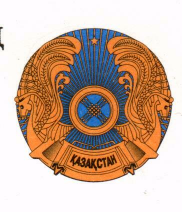 